บทที่ 4ผลการดำเนินงานโครงงานระบบทำนายการเกิดภาวะโรคซึมเศร้าสำหรับนักศึกษาโดยกระบวนการในการสร้างแบบจำลองการพัฒนาระบบ มีดังนี้4.1 ผลการสร้างแบบจำลองทำนายการเกิดภาวะโรคซึมเศร้าของนักศึกษา4.2 ผลการพัฒนาระบบทำนายการเกิดภาวะโรคซึมเศร้าของนักศึกษาผลการสร้างแบบจำลองทำนายการเกิดภาวะโรคซึมเศร้าของนักศึกษาในการจัดทำโครงงานครั้งนี้ผู้พัฒนาได้นำข้อมูลการทดสอบภาวะโรคซึมเศร้าของนักศึกษา 
ที่ผู้พัฒนาได้ทำการจากแบบสอบถามออนไลน์ มาทำการวิเคราะห์โดยใช้โปรแกรม Weka ซึ่งผล
การวิเคราะห์ข้อมูลมีดังนี้ปัจจัยการนำเข้าแบบจำลองแอตทริบิวต์ทั้งหมดที่เกี่ยวข้องกับเกณฑ์ภาวะโรคซึมเศร้าสำหรับนักศึกษา 
มีจำนวน 15 แอตทริบิวต์ คือ เพศ ชั้นปี คณะที่เรียน เกรดเฉลี่ย สถานะภาพทางครอบครัว 
รายได้ของครอบครัว/เดือน เบื่อไม่สนใจอยากทำอะไร ไม่สบายใจ ซึมเศร้า ท้อแท้ หลับยาก หลับๆตื่นๆ หรือหลับมากไป เหนื่อยง่ายหรือไม่ค่อยมีแรง เบื่ออาหารหรือกินมากเกินไป รู้สึกไม่ดีกับตัวเอง คิดว่าตัวเองล้มเหลวหรือทำให้ตนเองหรือครอบครัวผิดหวัง สมาธิไม่ดีเวลาทำอะไร เช่น ดูโทรทัศน์ 
ฟังวิทยุ หรือทำงานที่ต้องใช้ความตั้งใจ พูดช้า ทำอะไรช้าลง จนคนอื่นสังเกตเห็นได้หรือกระสับกระส่ายไม่สามารถอยู่นิ่งได้เหมือนที่เคยเป็น คิดทำร้ายตนเองหรือคิดว่าถ้าตายไปคงจะดี แสดงรายละเอียด ดังตารางที่ 4.1ตารางที่ 4.1 แอตทริบิวต์ทั้งหมดที่นำเข้าแบบจำลองตารางที่ 4.1 (ต่อ) แอตทริบิวต์ทั้งหมดที่นำเข้าแบบจำลองตารางที่ 4.1 (ต่อ) แอตทริบิวต์ทั้งหมดที่นำเข้าแบบจำลอง ตารางที่ 4.1 (ต่อ) แอตทริบิวต์ทั้งหมดที่นำเข้าแบบจำลองกฎที่ได้จากแบบจําลองการวิเคราะห์ข้อมูลโดยการจําแนกประเภทข้อมูล (Classification) ด้วยเทคนิค
ต้นไม้ตัดสินใจ (Decision Tree) และใช้อัลกอริทึม J48 เพื่อสร้างแบบจําลอง เมื่อนําข้อมูลจํานวนทั้งหมด 674 ชุด เข้าสู่กระบวนการทําเหมืองข้อมูลผ่านโปรแกรม Weka ผลที่ได้คือกฎจากการจําแนกข้อมูลมีจํานวนทั้งหมด 53 กฎ (ภาคผนวก) ดังแสดงตัวอย่างของกฎในภาพที่ 4.1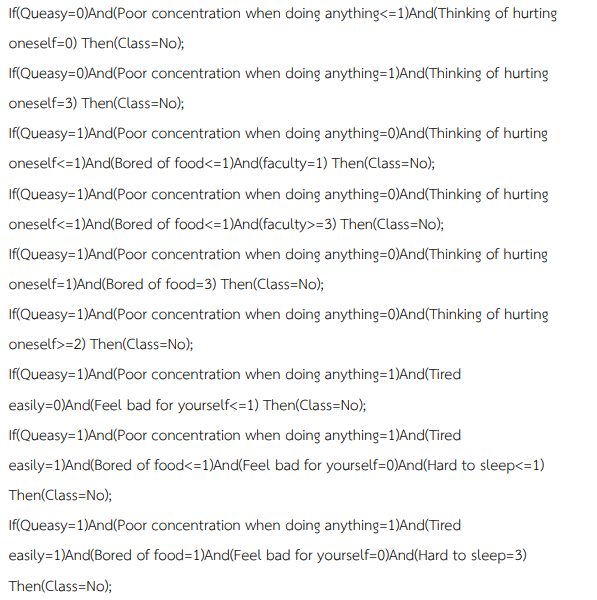 ภาพที่ 4.1 ตัวอย่างกฎที่ได้จากการสร้างแบบจำลองผลการประเมินแบบจำลองจากผลการจำแนกประเภทข้อมูลโดยใช้อัลกอลิทึม J48 โดยใช้โปรแกรม Weka ปรากฎผลจำแนก ดังนี้ ข้อมูลผลประเมินภาวะโรคซึมเศร้าสำหรับนักศึกษา ที่ผ่านการคัดกรองแล้ว 
เมื่อนำเข้าสู่กรระบวนการทำเหมืองข้อมูลผ่านโปรแกรม Weka ซึ่งข้อมูลที่นำเข้าโปรแกรม Weka นั้นประกอบด้วยแอตทริบิวต์ 15 แอตทริบิวต์ คือ เพศ ชั้นปี คณะที่เรียน เกรดเฉลี่ย สถานะภาพทางครอบครัว รายได้ของครอบครัว/เดือน เบื่อไม่สนใจอยากทำอะไร ไม่สบายใจ ซึมเศร้า ท้อแท้ 
หลับยาก หลับๆตื่นๆ หรือหลับมากไป เหนื่อยง่ายหรือไม่ค่อยมีแรง เบื่ออาหารหรือกินมากเกินไป รู้สึกไม่ดีกับตัวเอง คิดว่าตัวเองล้มเหลวหรือทำให้ตนเองหรือครอบครัวผิดหวัง สมาธิไม่ดีเวลาทำอะไร เช่น ดูโทรทัศน์ ฟังวิทยุ หรือทำงานที่ต้องใช้ความตั้งใจ พูดช้า ทำอะไรช้าลง จนคนอื่นสังเกตเห็นได้หรือกระสับกระส่ายไม่สามารถอยู่นิ่งได้เหมือนที่เคยเป็น คิดทำร้ายตนเองหรือคิดว่าถ้าตายไปคงจะดี การจำแนกข้อมูลด้วยเทคนิคเหมืองข้อมูล Classify เลือกใช้เทคนิค Decision Tree โดยอัลกอลิทึม J48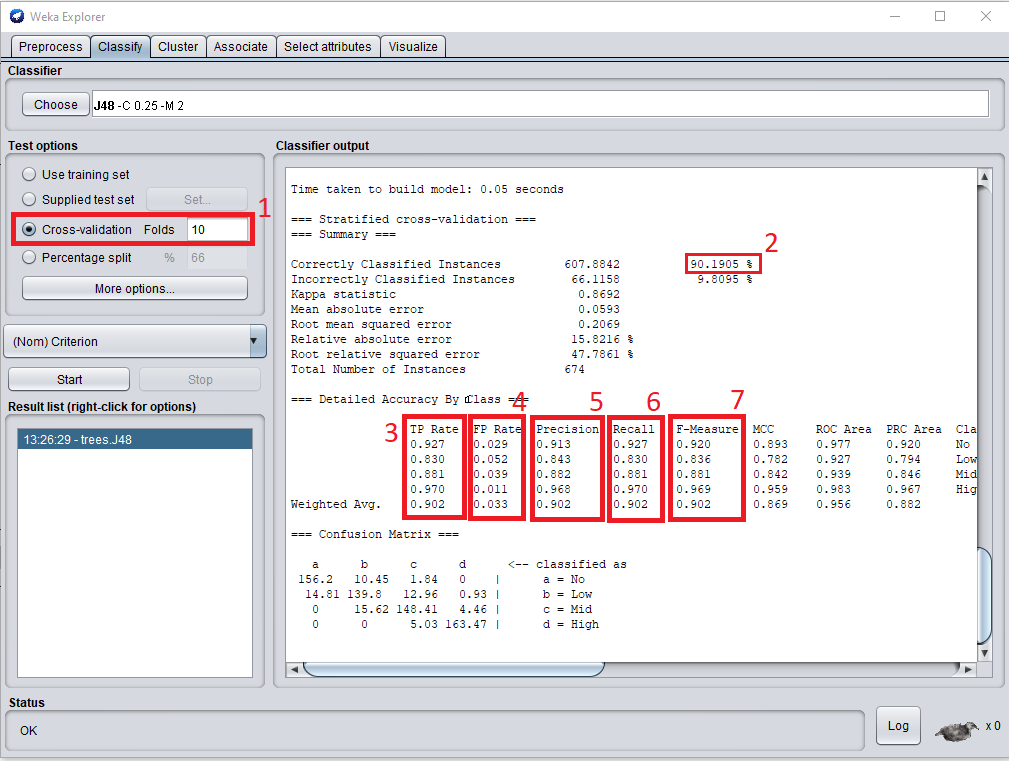 ภาพที่ 4.2 ผลการประเมินแบบจำลองหมายเลขที่ 1 10 – Fold Cross Validation เป็นการแบ่งข้อมูลออกเป็น 10 ส่วน 
โดยที่แต่ละส่วนมีจำนวนข้อมูลเท่ากัน หลังจากนั้นข้อมูลหนึ่งส่วนจะใช้เป็นตัวทดสอบประสิทธิภาพของโมเดลทำวนไปเช่นนี้จนครบจำนวนที่แบ่งไว้หมายเลขที่ 2 การวัดประสิทธิภาพของแบบจำลองด้วยวิธี (10 – Fold Cross Validation) มีความถูกต้องของแบบจำอยู่ที่ร้อยละ 90.1905หมายเลขที่ 3 TR Rate คืออัตราความถูกต้องเชิงบวก ได้แก่ค่าที่อยู่ในคลาส NO มีค่าเท่ากับ 0.927ค่าที่อยู่ในคลาส LOW มีค่าเท่ากับ 0.830ค่าที่อยู่ในคลาส MID มีค่าเท่ากับ 0.881ค่าที่อยู่ในคลาส HIGH มีค่าเท่ากับ 0.970หมายเลข 4 FP Rate คืออัตราความผิดพลาดเชิงบวก ได้แก่ค่าที่อยู่ในคลาส NO มีค่าเท่ากับ 0.029ค่าที่อยู่ในคลาส LOW มีค่าเท่ากับ 0.052ค่าที่อยู่ในคลาส MID มีค่าเท่ากับ 0.039ค่าที่อยู่ในคลาส HIGH มีค่าเท่ากับ 0.011หมายเลข 5 Precision คือค่าความแม่นยําค่าที่อยู่ในคลาส NO มีค่าเท่ากับ 0.913ค่าที่อยู่ในคลาส LOW มีค่าเท่ากับ 0.843ค่าที่อยู่ในคลาส MID มีค่าเท่ากับ 0.882ค่าที่อยู่ในคลาส HIGH มีค่าเท่ากับ 0.968หมายเลข 6 Recall คือค่าความระลึกค่าที่อยู่ในคลาส NO มีค่าเท่ากับ 0.927ค่าที่อยู่ในคลาส LOW มีค่าเท่ากับ 0.830ค่าที่อยู่ในคลาส MID มีค่าเท่ากับ 0.881ค่าที่อยู่ในคลาส HIGH มีค่าเท่ากับ 0.970หมายเลข 7 F-Measure คือค่าความถ่วงดุลค่าที่อยู่ในคลาส NO มีค่าเท่ากับ 0.920ค่าที่อยู่ในคลาส LOW มีค่าเท่ากับ 0.836ค่าที่อยู่ในคลาส MID มีค่าเท่ากับ 0.881ค่าที่อยู่ในคลาส HIGH มีค่าเท่ากับ 0.969ดังนําเสนอแผนภูมิประสิทธิภาพแบบจําลอง ดังภาพที่ 4.3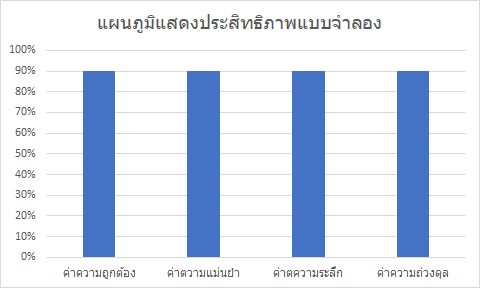 ภาพที่ 4.3 แผนภูมิแสดงประสิทธิภาพแบบจําลองจากภาพที่ 4.3 ผลการประเมินแบบจําลองที่ได้จากการสร้างแบบจําลอง 
โดยการทดสอบประสิทธิภาพของแบบจําลองด้วยวิธี 10 - Fold Cross Validation โดยมี
ค่าความถูกต้อง 90.2% ค่าความแม่นยํา 90.2% ค่าความระลึก 90.2% และค่าความถ่วงดุล 90.2%ผลการพัฒนาระบบทำนายการเกิดภาวะโรคซึมเศร้าของนักศึกษาผู้พัฒนาได้นำข้อมูลที่ได้จากผลการสร้างโมเดล โดยได้ออกมาในรูปแบบกฎความสัมพันธ์ 
มาประกอบในการออกแบบระบบทำนายการเกิดภาวะโรคซึมเศร้าสำหรับนักศึกษา ซึ่งได้ผล
การดำเนินงาน ดังนี้ผลการทำงานของระบบส่วนของหน้าแรกของผู้ใช้งาน	เมื่อผู้ใช้เข้ามาใช้งานระบบ จะปรากฏหน้าแรกของระบบก่อน เพื่อที่จะใช้งานระบบทำนายการเกิดภาวะโรคซึมเศร้าสำหรับนักศึกษา ดังภาพที่ 4.4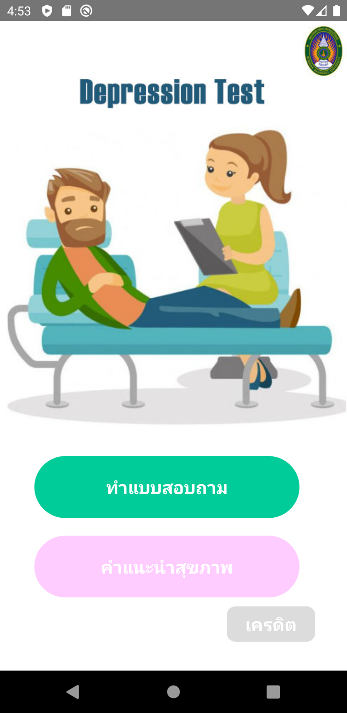 ภาพที่ 4.4 หน้าแรกของผู้ใช้งานข้อคำถามที่ 1 เพศ มีคำตอบอยู่ 2 ข้อ คือ ชายและหญิง ดังภาพที่ 4.5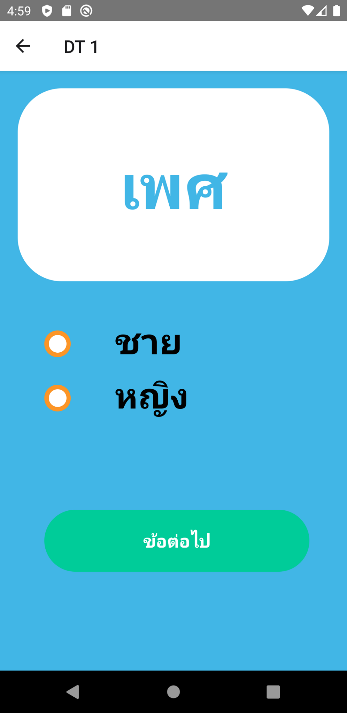 ภาพที่ 4.5 ข้อคำถามที่ 1 เพศข้อคำถามที่ 2 ชั้นปี มีคำตอบอยู่ 5 คำตอบ คือ ชั้นปีที่ 1 ชั้นปีที่ 2 ชั้นปีที่ 3 ชั้นปีที่ 4 และชั้นปีที่5 ดังภาพที่ 4.6 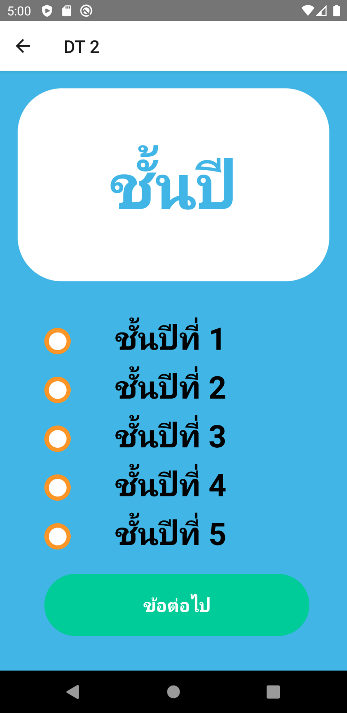 ภาพที่ 4.6 ข้อคำถามที่ 2 ชั้นปีข้อคำถามที่ 3 คณะที่เรียน มีคำตอบอยู่ 7 ข้อ คือ ครุศาสตร์ วิทยาศาสตร์ มนุษย์ศาสตร์และสังคมศาสตร์ วิทยาการจัดการ เทคโนโลยีอุตสาหกรรม เทคโนโลยีเกษตร และพยาบาลศาสตร์ ดังภาพที่ 4.7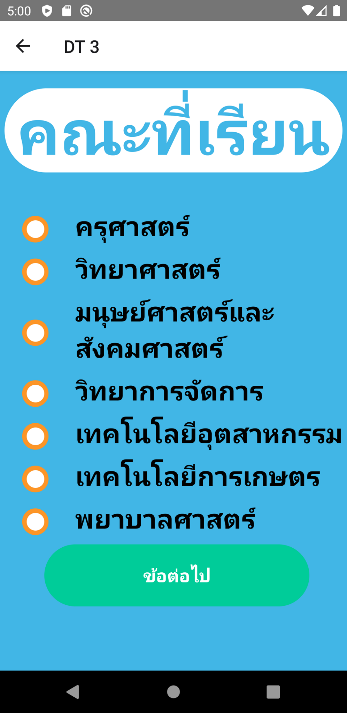 ภาพที่ 4.7 ข้อคำถามที่ 3 คณะที่เรียนข้อคำถามที่ 4 เกรดเฉลี่ย มีคำตอบอยู่ 3 ข้อ คือ 1.00-1.99, 2.00-2.99, 
3.00-3.99 ดังภาพที่ 4.8 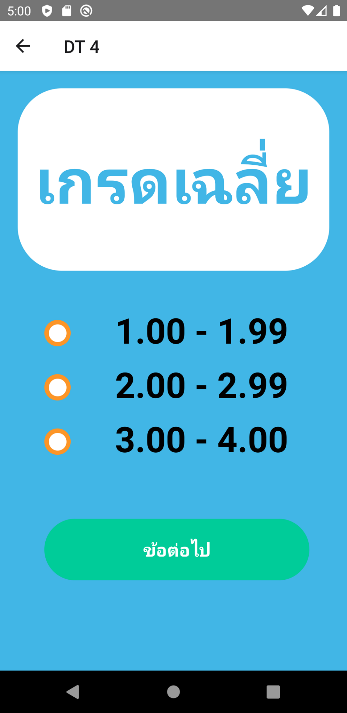 ภาพที่ 4.8 ข้อคำถามที่ 4 เกรดเฉลี่ยข้อคำถามที่ 5 สถานะภาพทางครอบครัว มีคำตอบอยู่ 6 ข้อ คือ อยู่ด้วยกัน แยกกันอยู่ บิดาเสียชีวิต มารดาเสียชีวิต อยู่กับญาติ หย่าร้าง ดังภาพที่ 4.9 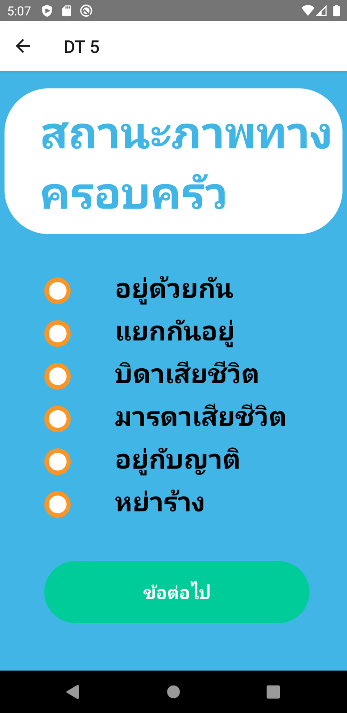 ภาพที่ 4.9 ข้อคำถามที่ 5 สถานะภาพทางครอบครัวข้อคำถามที่ 6 รายได้ของครอบครัว/เดือน มีคำตอบอยู่ 4 ข้อ คือ 5,000-15,000 บาท 16,000-30,000 บาท 31,000- 45,000 บาท และมากกว่า 45000 บาท 
ดังภาพที่ 4.10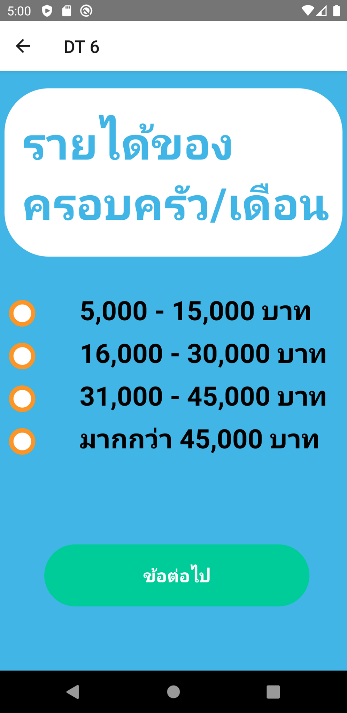 ภาพที่ 4.10 ข้อคำถามที่ 6 รายได้ของครอบครัว/เดือนข้อคำถามที่ 7 เบื่อ ไม่สนใจอยากทำอะไร มีคำตอบอยู่ 4 ข้อ คือ ไม่มีเลย เป็นบางวัน เป็นบ่อย และเป็นทุกวัน ดังภาพที่ 4.11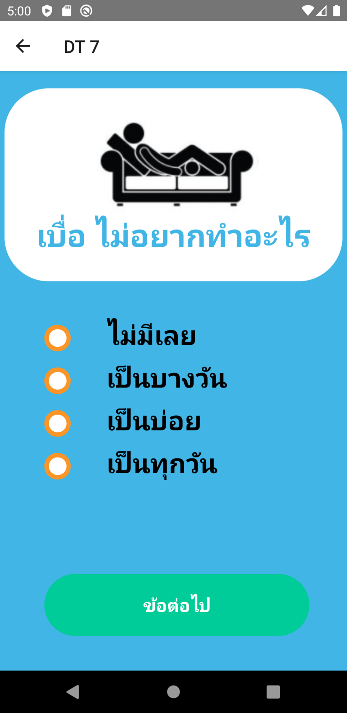 ภาพที่ 4.11 ข้อคำถามที่ 7 เบื่อ ไม่สนใจอยากทำอะไร ข้อคำถามที่ 8 ไม่สบายใจ ซึมเศร้า ท้อแท้ มีคำตอบอยู่ 4 ข้อ คือ ไม่มีเลย 
เป็นบางวัน เป็นบ่อย และเป็นทุกวัน ดังภาพที่ 4.12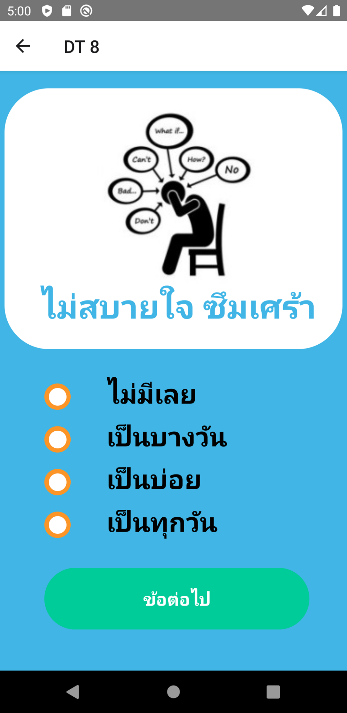 ภาพที่ 4.12 ข้อคำถามที่ 8 ไม่สบายใจ ซึมเศร้า ท้อแท้ข้อคำถามที่ 9 หลับยาก หลับๆตื่นๆ หรือหลับมากไป มีคำตอบอยู่ 4 ข้อ คือ ไม่มีเลย เป็นบางวัน เป็นบ่อย และเป็นทุกวัน ดังภาพที่ 4.13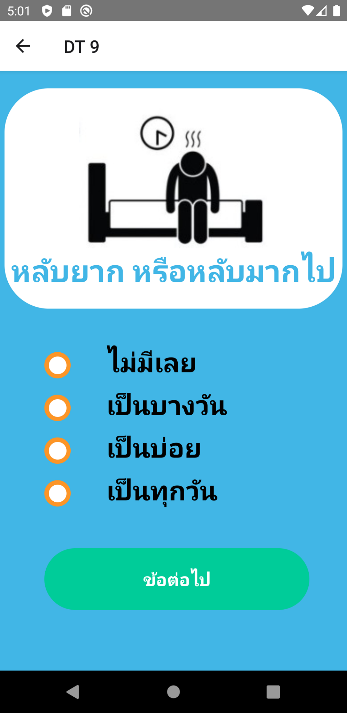 ภาพที่ 4.13 ข้อคำถามที่ 9 หลับยาก หลับๆตื่นๆ หรือหลับมากไปข้อคำถามที่ 10 เหนื่อยง่าย หรือ ไม่ค่อยมีแรง มีคำตอบอยู่ 4 ข้อ คือ ไม่มีเลย เป็นบางวัน เป็นบ่อย และเป็นทุกวัน ดังภาพที่ 4.14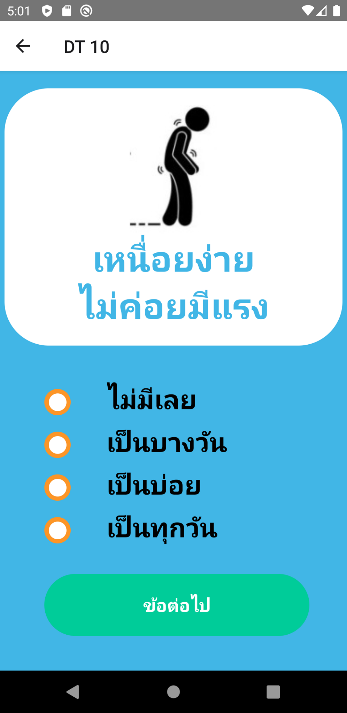 ภาพที่ 4.14 ข้อคำถามที่ 10 เหนื่อยง่าย หรือ ไม่ค่อยมีแรงข้อคำถามที่ 11 เบื่ออาหาร หรือกินมากเกินไป มีคำตอบอยู่ 4 ข้อ คือ ไม่มีเลย เป็นบางวัน เป็นบ่อย และเป็นทุกวัน ดังภาพที่ 4.15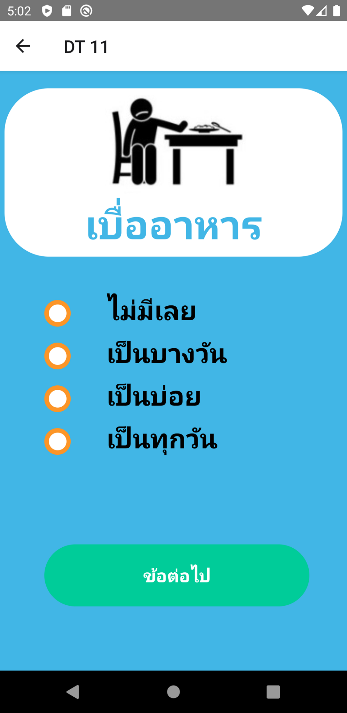 ภาพที่ 4.15 ข้อคำถามที่ 11 เบื่ออาหาร หรือกินมากเกินไปข้อคำถามที่ 12 รู้สึกไม่ดีกับตัวเอง คิดว่าตัวเองล้มเหลว หรือทำให้ตนเองหรือครอบครัวผิดหวัง มีคำตอบอยู่ 4 ข้อ คือ ไม่มีเลย เป็นบางวัน เป็นบ่อย และเป็นทุกวัน
ดังภาพที่ 4.16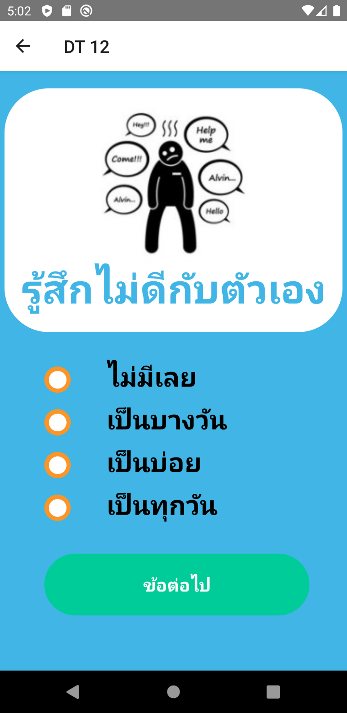 ภาพที่ 4.16 ข้อคำถามที่ 12 รู้สึกไม่ดีกับตัวเอง ข้อคำถามที่ 13 สมาธิไม่ดีเวลาทำอะไร เช่น ดูโทรทัศน์ ฟังวิทยุ หรือทำงานที่ต้องใช้ความตั้งใจ มีคำตอบอยู่ 4 ข้อ คือ ไม่มีเลย เป็นบางวัน เป็นบ่อย และเป็นทุกวัน 
ดังภาพที่ 4.9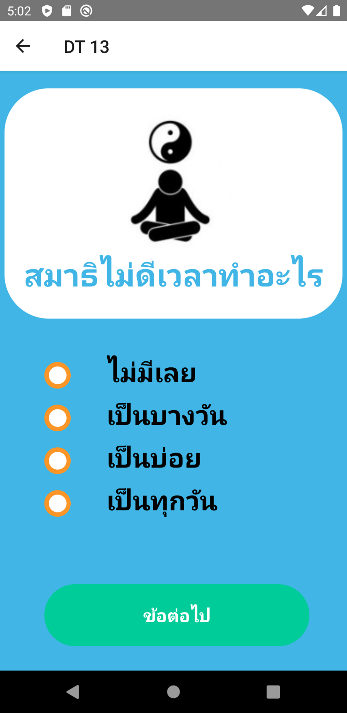 ภาพที่ 4.17 ข้อคำถามที่ 13 สมาธิไม่ดีเวลาทำอะไรข้อคำถามที่ 14 พูดช้า ทำอะไรช้าลง จนคนอื่นสังเกตเห็นได้ หรือกระสับกระส่ายไม่สามารถอยู่นิ่งได้เหมือนที่เคยเป็น มีคำตอบอยู่ 4 ข้อ คือ ไม่มีเลย เป็นบางวัน 
เป็นบ่อย และเป็นทุกวัน ดังภาพที่ 4.18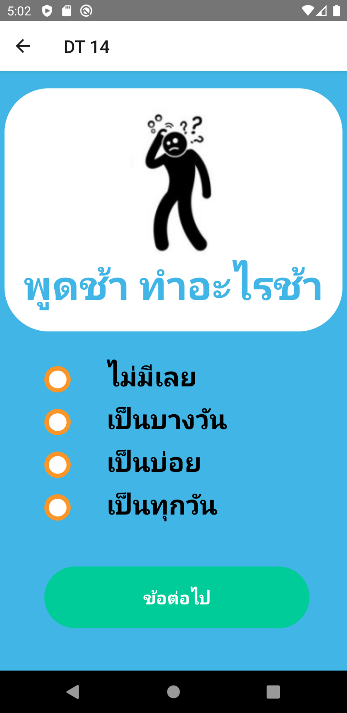 ภาพที่ 4.18 ข้อคำถามที่ 14 พูดช้า ทำอะไรช้าลง จนคนอื่นสังเกตเห็นได้ข้อคำถามที่ 15 คิดทำร้ายตนเอง หรือคิดว่าถ้าตายไปคงจะดี มีคำตอบอยู่ 4 ข้อ คือ ไม่มีเลย เป็นบางวัน เป็นบ่อย และเป็นทุกวัน ดังภาพที่ 4.19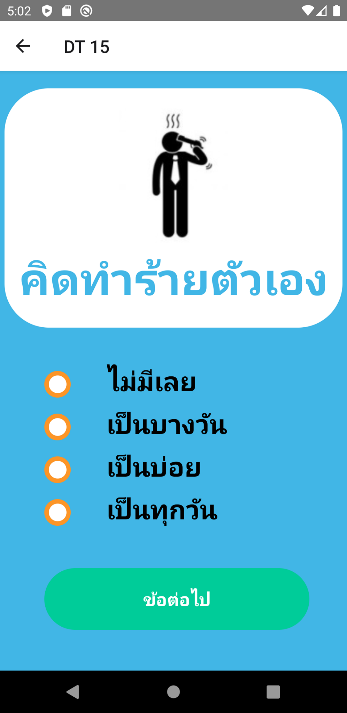 ภาพที่ 4.19 ข้อคำถามที่ 15 คิดทำร้ายตนเอง หรือคิดว่าถ้าตายไปคงจะดีหน้าของผลการทำนาย คือผู้ใช้งานจะทราบว่าตนเองนั้นมีเกณฑ์
ภาวะโรคซึมเศร้าอยู่ในระดับใด ดังภาพที่ 4.20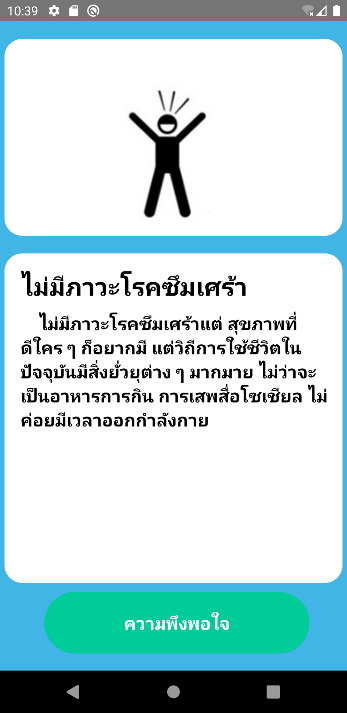 ภาพที่ 4.20 หน้าผลรับจากการทำแบบทดสอบหน้าความพึ่งพอใจ คือผู้ใช้สามารถให้คะแนนความพึงพอใจและสามารถเขียนข้อเสนอแนะได้ ดังภาพที่ 4.21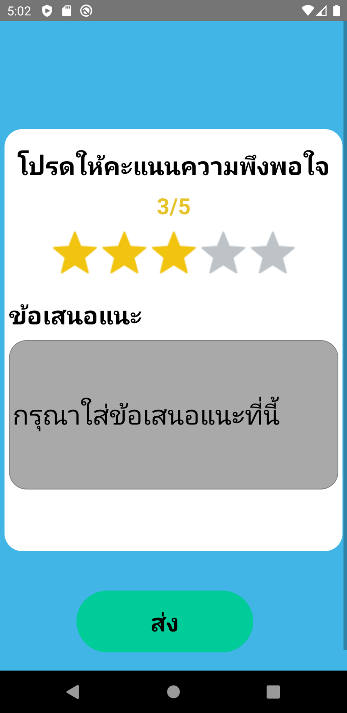 ภาพที่ 4.21 หน้าความพึงพอใจหน้าคำแนะนำสำหรับผู้ที่มีปัญหาสุขภาพจิต คือ ผู้ใช้สามารถเข้ามา
ดูคำแนะนำสุขภาพจิตทั่วไปได้โดยที่คลิกที่ปุ่มที่อยู่หน้าแรก เพื่อดูคำแนะนำสุขภาพจิตทั่วไปโดยที่ไม่ต้องทำแบบทดสอบ ดังภาพที่ 4.22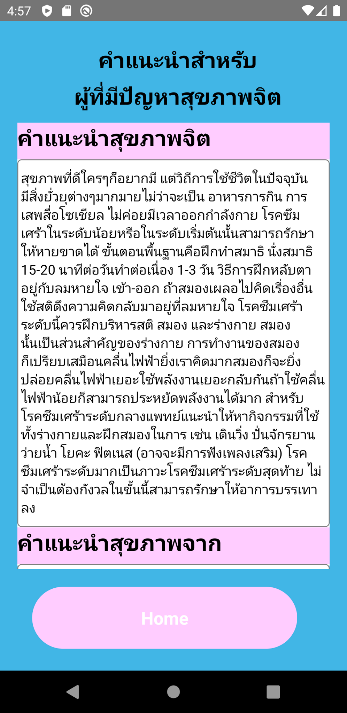 ภาพที่ 4.22 หน้าคำแนะนำสำหรับผู้ที่มีปัญหาสุขภาพจิตส่วนของผู้ดูแลระบบ		เมื่อผู้ดูแลระบบเข้ามาใช้งานระบบ ก็จะปรากฏหน้าแรกของระบบก่อน หากผู้ดูแลระบบไม่ลงชื่อเข้าใช้งานก่อน ก็จะไม่สามารถใช้งานระบบได้ ผู้ดูแลระบบจําเป็นต้องลงชื่อเข้าใช้งานก่อน เพื่อที่จะใช้งานระบบทำนายการเกิดภาวะโรคซึมเศร้าสำหรับนักศึกษา ดังภาพที่ 4.23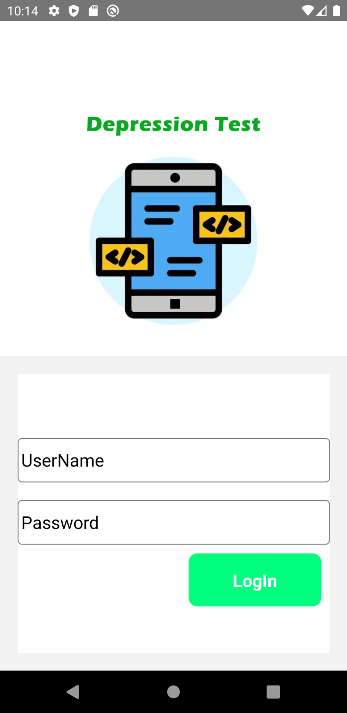 ภาพที่ 4.23 หน้าลงชื่อเข้าใช้งานของผู้ดูแลระบบหน้าเมนูสำหรับผู้ดูแลระบบ คือหน้าที่ผู้ดูแลระบบสามารถเลือกแก้ไขคำแนะนำ แสดงสถิติผู้เข้าใช้งาน และแสดงสถิติความพึงพอใจ ดังภาพที่ 4.24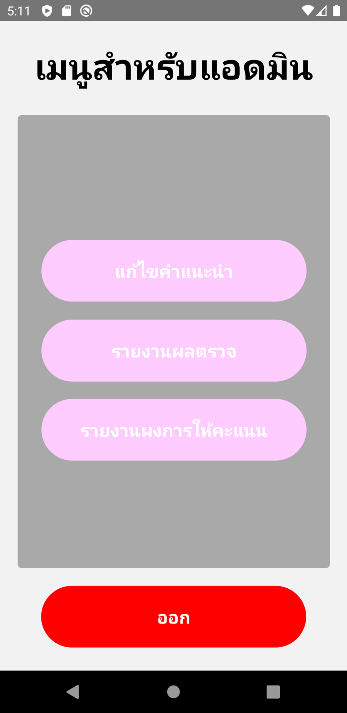 ภาพที่ 4.24 หน้าเมนูสำหรับผู้ดูแลระบบหน้าแก้ไขคำแนะนำสุขภาพทั่วไป ดังภาพที่ 4.25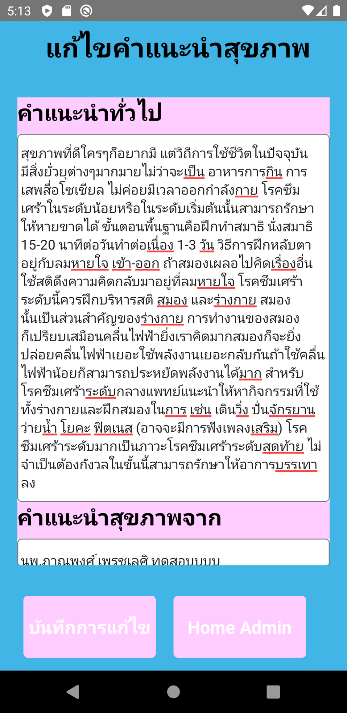 ภาพที่ 4.25 หน้าแก้ไขคำแนะนำสุขภาพทั่วไปหน้าแสดงสถิติการเข้าใช้งานแอปพลิเคชั่น ดังภาพที่ 4.26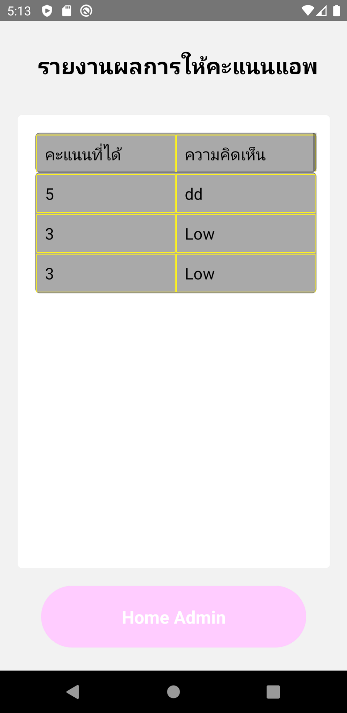 ภาพที่ 4.26 หน้าแสดงสถิติการเข้าใช้งานแอปพลิเคชั่นหน้าแสดงรายงานผลตรวจภาวะโรคซึมเศร้า ดังภาพที่ 4.27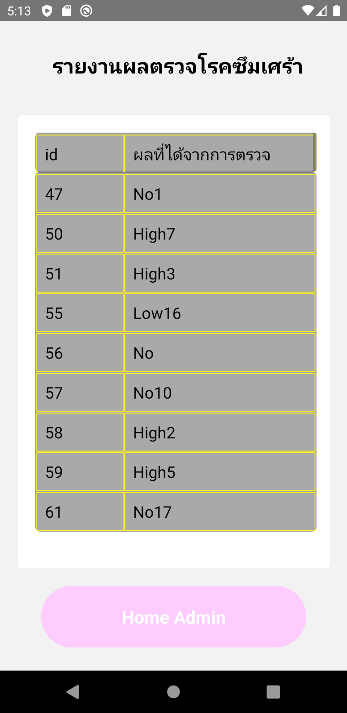 ภาพที่ 4.27 หน้าแสดงรายงานผลตรวจภาวะโรคซึมเศร้าผลการศึกษาควมพึงพอใจที่มีต่อระบบในการวิจัยครั้งนี้ได้ทำการศึกษาความพึงพอใจที่มีต่อระบบด้วยแบบสอบถามความคิดเห็นเกี่ยวกับความสามารถในการใช้งานระบบโดยนักศึกษามหาวิทยาลัยราชภัฏบุรีรัมย์ 
จำนวน 30 คน ผลการประเมินระบบ พบว่าจากนักศึกษาที่ตอบแบบสอบถามจำนวน 30 คน เป็นชาย จำนวน 10 คน คิดเป็น
ร้อยละ 33 หญิง จำนวน 20 คน คิดเป็นร้อยละ 66 มีสถานะ คือ คณะครุศาสตร์ จำนวน 5 คน 
คิดเป็นร้อยละ 16 คณะวิทยาศาสตร์ จำนวน 15 คน คิดเป็นร้อยละ 50 คณะมนุษศาสตร์และสังคมศาสตร์ จำนวน 5 คน คิดเป็นร้อยละ 16 คณะวิทยาการจัดการ จำนวน 5 คน คิดเป็นร้อยละ 16 ของผู้ตอบแบบสอบถามทั้งหมด ซึ่งการศึกษาความพึงพอใจในการใช้งานของระบบ ได้ผลดังตารางที่ 4.2ตารางที่ 4.2 สรุปผลความพึงพอใจในการใช้งานระบบจากผลความพึงพอใจของระบบ พบว่า มีผลการประเมินอยู่ในระดับมาก ( = 4.39) เมื่อพิจารณาเป็นรายข้อ พบว่า ผู้ใช้มีความเห็นมากที่สุด คือ ความชัดเจนของข้อความที่แสดงบนเจอ ( = 4.50) รองลงมาคือ ระบบงานที่พัฒนาง่านต่อการใช้งาน และการใช้ถอยคำบนจอภาพสามารถสื่อความหมายเข้าใจง่าย ( = 4.47) ส่วนข้อที่มีความเห็นในระดับต่ำสุด คือ ความเร็วในการประเมินผลของแอปพลิเคชัน ( = 4.27)ลำดับรายการคำอธิบายค่าความหมาย1เพศ1=ชาย2=หญิงSexลำดับรายการคำอธิบายค่าความหมาย2ชั้นปี1=ชั้นปีที่ 12=ชั้นปีที่ 23=ชั้นปีที่ 34=ชั้นปีที่ 45=ชั้นปีที่ 5Year3คณะที่เรียน1=ครุศาสตร์2=วิทยาศาสตร์3=มนุษย์ศาสตร์และสังคมศาสตร์4=วิทยาการจัดการ5=เทคโนโลยีอุตสาหกรรม6=เทคโนโลยีการเกษตร7=พยาบาลศาสตร์Faculty4เกรดเฉลี่ย1=0.00 - 0.992=1.00 - 1.993=2.00 - 2.994=3.00 - 4.00GPA5สถานภาพทางครอบครัว1=อยู่ด้วยกัน2=แยกกันอยู่3=บิดาเสียชีวิต4=มารดาเสียชีวิต5=อยู่กับญาติ6=หย่าร้างFamily6รายได้ของครอบครัว/เดือน1=5,000 - 15,000 บาท2=16,000 - 30,000 บาท3=31,000 - 45,000 บาท4=มากกว่า 45,000 บาทFamily Incomeลำดับรายการคำอธิบายค่าความหมาย7เบื่อ ไม่สนใจอยากทำอะไร1=ไม่มีเลย2=เป็นบางวัน3=เป็นบ่อย4=เป็นทุกวันBored8ไม่สบายใจ ซึมเศร้า ท้อแท้1=ไม่มีเลย2=เป็นบางวัน3=เป็นบ่อย4=เป็นทุกวันQueasy9หลับยาก หลับๆตื่นๆ หรือหลับมากไป1=ไม่มีเลย2=เป็นบางวัน3=เป็นบ่อย4=เป็นทุกวันHard to sleep10เหนื่อยง่าย หรือ ไม่ค่อยมีแรง1=ไม่มีเลย2=เป็นบางวัน3=เป็นบ่อย4=เป็นทุกวันTired easily11เบื่ออาหาร หรือกินมากเกินไป1=ไม่มีเลย2=เป็นบางวัน3=เป็นบ่อย4=เป็นทุกวันBored of food12รู้สึกไม่ดีกับตัวเอง คิดว่าตัวเองล้มเหลว หรือทำให้ตนเองหรือครอบครัวผิดหวัง1=ไม่มีเลย2=เป็นบางวัน3=เป็นบ่อย4=เป็นทุกวันFeel bad for yourself13สมาธิไม่ดีเวลาทำอะไร เช่น ดูโทรทัศน์ ฟังวิทยุ หรือทำงานที่ต้องใช้ความตั้งใจ1=ไม่มีเลย2=เป็นบางวัน3=เป็นบ่อย4=เป็นทุกวันPoor concentration when doing anythingลำดับรายการคำอธิบายค่าความหมาย14พูดช้า ทำอะไรช้าลง จนคนอื่นสังเกตเห็นได้ หรือกระสับกระส่ายไม่สามารถอยู่นิ่งได้เหมือนที่เคยเป็น1=ไม่มีเลย2=เป็นบางวัน3=เป็นบ่อย4=เป็นทุกวันSpeak slowly15คิดทำร้ายตนเอง หรือคิดว่าถ้าตายไปคงจะดี1=ไม่มีเลย2=เป็นบางวัน3=เป็นบ่อย4=เป็นทุกวันThinking of hurting oneselfความพึงพอใจของระบบระดับความคิดเห็นระดับความคิดเห็นระดับความคิดเห็นความพึงพอใจของระบบS.D.ระดับความชัดเจนของข้อความที่แสดงบนจอ4.500.78มากที่สุดระบบงานที่พัฒนาง่ายต่อการใช้งาน4.470.57มากที่สุดความสะดวกในการเรียนใช้แอปพลิเคชัน4.370.61มากความเร็วในการประเมินผลของแอปพลิเคชัน4.270.64มากที่สุดการใช้สีของตัวอักษรและรูปภาพที่เหมาะสม4.370.61มากที่สุดการใช้ถ้อยคำบนจอภาพสามารถสื่อความหมายเข้าใจง่าย4.470.63มากความชัดเจน และเหมาะสมของการให้คำแนะนำ4.430.63มากที่สุดความสะดวกในการทำแบบประเมินผล4.330.66มากที่สุดข้อมูลมีความน่าเชื่อถือและน่าสนใจ4.370.69มากที่สุดความถูกต้องของผลการประเมิน4.370.61มากที่สุดความพึงพอใจโดยรวมที่มีต่อระบบทำนายการเกิด
ภาวะโรคซึมเศร้า4.430.68มากที่สุดรวม4.390.65มากที่สุด